1 ИЮНЯ - МЕЖДУНАРОДНЫЙ ДЕНЬ ЗАЩИТЫ ДЕТЕЙ

         В первый день лета во многих странах отмечается Международный день защиты детей. Этот праздник - один из самых старых международных праздников. 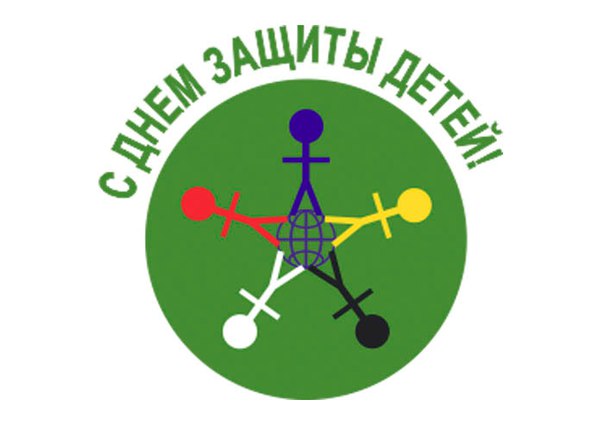           Почему этот детский праздник было решено отмечать именно 1 июня? 
По одной из версий, в 1925 году Генеральный консул Китая в Сан-Франциско собрал группу китайских детей-сирот и устроил для них празднование Дуань-у цзе (Фестиваля лодок-драконов), дата которого как раз пришлась на 1 июня. По счастливой случайности, день совпал и со временем проведения «детской» конференции в Женеве.           После Второй мировой войны, когда проблемы сохранения здоровья и благополучия детей были как никогда актуальны, в 1949 году в Париже состоялся конгресс женщин, на котором прозвучала клятва о безустанной борьбе за обеспечение прочного мира, как единственной гарантии счастья детей. И в том же году на Московской сессии Совета Международной демократической федерации женщин в соответствии с решениями её 2-го конгресса был учрежден сегодняшний праздник. А через год, в 1950 году 1 июня был проведен первый Международный день защиты детей, после чего этот праздник проводится ежегодно. 
           У Международного дня детей есть флаг. На зеленом фоне, символизирующем рост, гармонию, свежесть и плодородие, вокруг знака Земли размещены стилизованные фигурки — красная, желтая, синяя, белая и черная. Эти человеческие фигурки символизируют разнообразие и терпимость. Знак Земли, размещенный в центре, — это символ нашего общего дома. 
          Но День защиты детей — это не только веселый праздник для самих детей, это и напоминание обществу о необходимости защищать права ребенка, чтобы все дети росли счастливыми, учились, занимались любимым делом и в будущем стали замечательными родителями и гражданами своей страны. 

